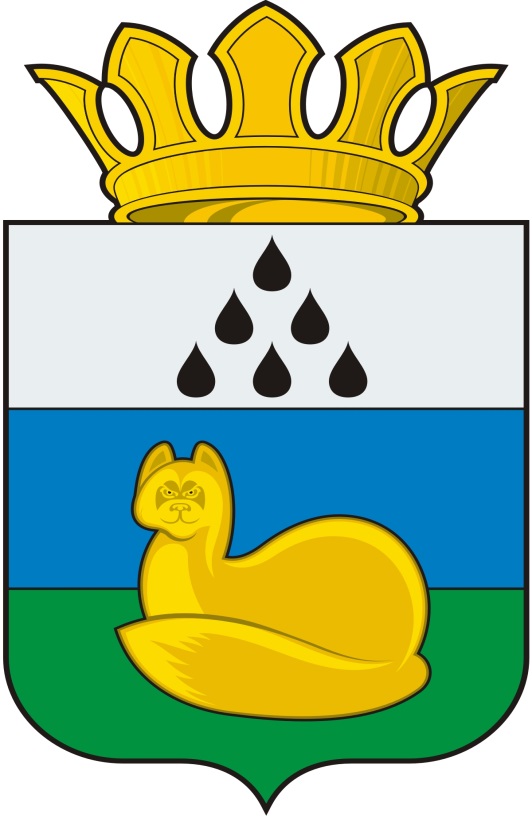 Администрация 
Уватского муниципального районаПостановление2019 г.                                                     с. Уват                                                       № Об утверждении проекта планировки и проекта межевания территории объекта «Примыкание к дороге автомобильной Р-404 "Тюмень-Тобольск-Ханты-Мансийск" на км 467-850 (слева)»В соответствии со статьями 45, 46 Градостроительного кодекса Российской Федерации, Уставом Уватского муниципального района Тюменской области, постановлением администрации Уватского муниципального района от 06.06.2016 № 102 «Об утверждении Положения о порядке подготовки документации по планировке территорий Уватского муниципального района и сельских поселений, разрабатываемой на основании решений органов местного самоуправления Уватского муниципального района», распоряжением администрации Уватского муниципального района от 22.10.2018 № 1234-р «О подготовке документации по планировке территории», на основании обращения обращения публичного акционерного общества «Сургутнефтегаз» от 22.01.2019:1. Утвердить проект планировки и проект межевания территории объекта  «Примыкание к дороге автомобильной Р-404 «Тюмень-Тобольск-Ханты-Мансийск» на км 467-850 (слева)» согласно приложению к настоящему постановлению.2. Сектору делопроизводства, документационного обеспечения и контроля Аппарата Главы администрации Уватского муниципального района полный текст постановления с приложениями опубликовать в сетевом издании - портал Минюста России  «Нормативные правовые акты в Российской Федерации (http://pravo.minjust.ru, http://право-минюст.рф), зарегистрированный в качестве средства массовой информации Эл № ФС77-72471 от 05.03.2018».	3. Управлению градостроительной деятельности и муниципального хозяйства администрации Уватского муниципального района со дня принятия настоящего постановления:	а) опубликовать настоящее постановление (без приложения) в газете «Уватские известия»;	б) разместить настоящее постановление на сайте Уватскогомуниципального района в сети «Интернет». 	4. Настоящее постановление вступает в силу со дня его опубликования.5. Контроль за исполнением настоящего постановления оставляю за собой.Первый заместитель главы                                                           Л.В. Митрюшкин